“We are a Church where people from ALL walks of life walk together “5th Pastoral Anniversary Celebration for Pastor Art Hall Jr.October 15, 2022Souvenir Journal AdsIf you would like to Advertise Your Business,Place an Ad in Honor of Pastor Art or a Journey MemberPlease complete this form and return it by September 3.Pictures and/or complete ad may be sent, Microsoft Word or PDF format to: cynheaang@yahoo.com                  								         __________ Page ~ $100.00				__________ ½ Page ~ $50.00				__________ ¼ Page ~ $25.00				__________ Business cards ~ $25.00				__________ One Line ~ $5.00				__________ color add $20.00Checks may be made payable to: The Journey ChurchName/Organization: ___________________________________Contact Phone: ___________Email Address:____________________________________________________________________________________________________________________________________________________________________________________________________________________________________________________________________________________________________________________________________________________________________________________________Ad or Picture: Attached__________ Email sent______________Amount Paid __________________ Cash____ Check # _______Order taken by: _______________________________________*By signing below, I release the enclosed picture(s) and/or information for publication by the Journey Church.Signature _____________________________________________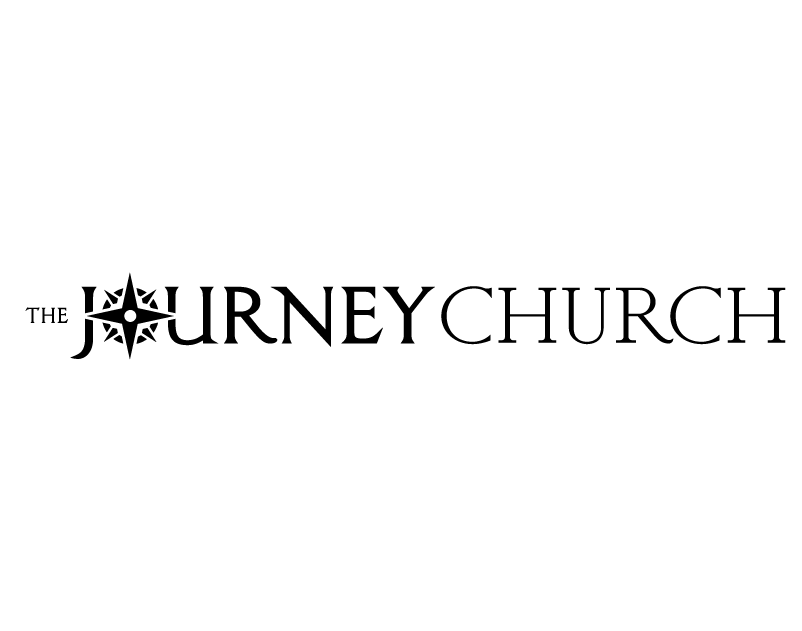 